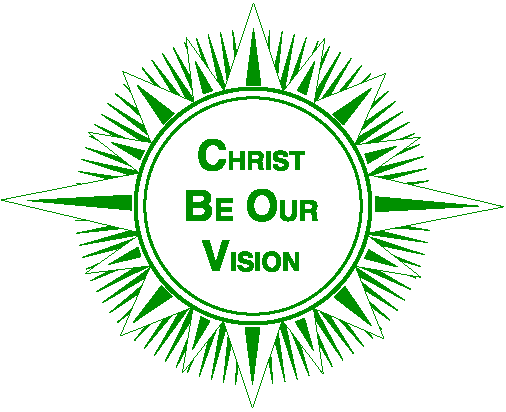 The Governors of St Patrick’s RC Primary School wish to appoint a dedicated and hard- working Teaching Assistant to work with and provide support to children with SEND.Salary Grade: Level 1 – Grade 2 Working Hours: 32.5hrs per week – Term Time + 1 weekContract Type: Fixed Term	We are looking for an enthusiastic, hardworking and adaptable individual who:Is a Catholic or willing to support the Catholic ethos of our school.Possesses experience working in a school setting.Enable to provide personalised support to individuals and small groups of pupils with SEND needs.Assist in the implementation of educational programs tailored to individual student needs.Be able to organise and manage workload effectively.Be professional at all times and be a team player.Be positive, inspirational and self-motivated.Have excellent communication and interpersonal skills.We can offer you:A happy and caring school with dedicated, experienced and supportive staff and governors.Well behaved and friendly children who are keen to learn.Parents who are keen to support their children.St. Patrick's RC Primary School is committed to safeguarding and promoting the welfare of children/vulnerable adults.  This post is subject to a satisfactory Enhanced Disclosure & Barring Service (DBS) check (previously CRB check), medical clearance, evidence of any essential qualifications and proof of legal working in accordance with the Asylum and Immigration Act 1996. Our school is committed to safeguarding and promoting the welfare of children and expects all staff and volunteers to share this commitment.If you would like to visit school or would like an application pack please contact Margaret Webbon (School Business Manager) at the school office on 0161 633 0527 or email info@st-patricks.oldham.sch.uk.Closing date for applications: 5th July 2024 – 12 noonShortlisting: 8th July 2024Interviews: 12th July 2024